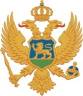 MontenegroMinistry of Agriculture and Rural DevelopmentREQUEST FOR EXPRESSIONS OF INTEREST(CONSULTING SERVICES – CONSUTLANTS’ QUALIFICATION)Name of Project: Second Institutional Development and Agriculture Strengthening Project (MIDAS 2)Loan No: 8820-ME Assignment Title: Development of the Management model including Legal framework and 5 years Business plan for the House of Fruit, AndrijevicaReference No. MNE-MIDAS2-8820-ME-CQ-CS-20-1.2.3.8.2.Note: This is repeated advertisement originally published on August 4, 2020          All applications previously submitted are not required to be sent again.The Montenegro has received financing from the World Bank toward the costs of Second Institutional Development and Agriculture Strengthening Project, and intends to apply part of the proceeds for consulting services for Development of the Management model including Legal framework and 5 years Business plan for the House of Fruit, Andrijevica.   The overall objective of this consulting services (“the Services”) is to is to prepare: (i) a market-reflective and financeable market study that will provide sufficient detail regarding market capture by the House of Fruits, (ii) a 5-years business plan demonstrating functional efficiency and sustainability of the House of fruit should be developed, and (iii) a management model for the House of fruit which includes proposal of the best legal structure (type of legal entity).The market study will validate the size, location and functionalities of the House of Fruits and for the basis for the equipment required for the facility. The business plan should examine different possibilities/scenarios depending on the business model. Business models should include at least 3 scenarios with detail explanation/breakdown per each. The consultant should pay special attention to the possible management model having in mind all legal possibilities in Montenegro (i.e. Law on public private partnership, Law on concessions).The estimated level of efforts for the assignment is 50 working (man) days in 3 months period, of which at least 15 has to be spent in Montenegro. The Contractor will conduct sufficient number of on-site missions, which will be discussed and agreed with client during contract negotiations. Preferable Starting date is October 2020, and end date of the assignment is planned for January 2021.The detailed Terms of Reference (TOR) for the assignment can be obtained at the address given below.The Ministry of Agriculture and Rural Development, through Technical Service Unit, now invites eligible consulting firms (“Consultants”) to indicate their interest in providing the Services. Interested Consultants should provide information (on English language) demonstrating that they have the required qualifications and relevant experience to perform the Services. The shotlisting criteria for a company are:* Bidders which do not satisfy it, will be excluded from evaluation Consultant firms may associate with other firms in the form of a joint venture or a sub-consultancy to enhance their qualifications. Qualifications and experience of the consulting firm associated as sub-consultancy will not be considered for evaluation for shortlisting.The attention of interested Consultants is drawn to Section III, paragraphs, 3.14, 3.16, and 3.17 of the World Bank’s “Procurement Regulations for IPF Borrowers” July 2016, setting forth the World Bank’s policy on conflict of interest.  A Consultant will be selected in accordance with the Consultants’ Qualification method set out in the Procurement Regulations.Further information can be obtained at the address below during office hours from 08,00 to 14,00 hours.Expressions of interest must be delivered in a written form to the address below (by e-mail) by September 8, 2020, 14,00h.Ministry of Finance/Technical Service UnitAttention: Mr. Mirko Lješević, Procurement officerStreet Address: Jovana Tomaševića 2 (Stara zgrada Vlade)Floor/Room number: office no. 48, ground floorCity: 81000 PodgoricaCountry: MontenegroTelephone: + 382 20 201 695Facsimile number: +382 20 201 698Email: mirko.ljesevic@mif.gov.me CriteriaPoints (max)At least 10 years of relevant professional experience related to development of the Management plans and or Business modelsMandatory*Completed successfully at least 3 contracts in the required area of expertise similar to this assignment in the past five yearsMandatory*Evaluation criteriaYears of general experience in the field of the assignment45Number of similar contracts performed by the firm40Staff availability15